NORGES JEGER- OG FISKERFORBUND  NORDLANDÅrsmøte 28. mars 2022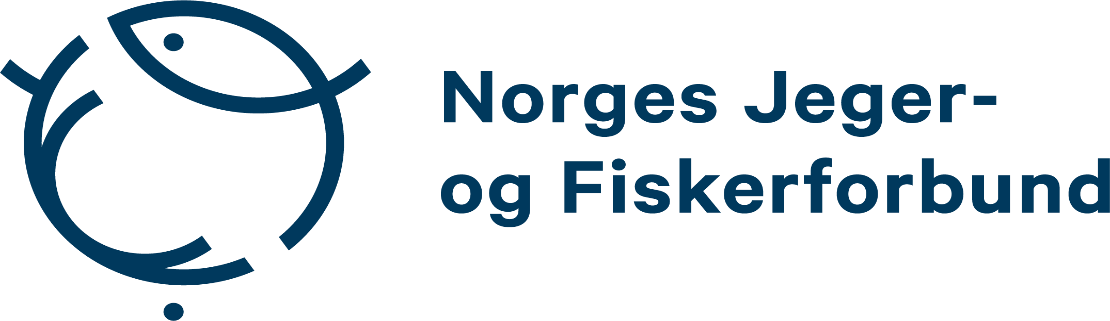 NJFF NordlandVi ber deltakere logge seg på i god tid før årsmøtestart, slik at vi er sikker på at teknologien fungerer for alle.Før selve årsmøtet vil Elisabeth Munthe-Kaas, webredaktør i Norges jeger- og fiskerforbund, ha et kort innlegg om de nye hjemmesidene, support og bruk.Elisabeth vil også hjelpe til under valget.INNKALLING TIL ÅRSMØTE I NORGES JEGER- OG FISKERFORBUND NORDLANDI henhold til NJFF Nordlands vedtekter § 6 innkalles det til årsmøte på teamsMandag 28. mars 2022 kl 18.00Forslag til dagsorden i samsvar med vedtektenes § 6 er som følger:Konstituering av møtetGodkjenning av fullmakterGodkjenning av innkallingGodkjenning av dagsorden og forretningsordenValg av ordstyrer og sekretærValg av 2 delegater til å underskrive protokollenÅrsberetning fra siste kalenderårRevidert regnskap fra siste kalenderårInnkomne saker med styrets forslag til vedtakAndre saker som styret har satt opp på dagsordenStyrets forslag til arbeidsprogram og budsjettEventuell endring i fylkeslagets kontingentandelValg av styre i henhold til § 8 i vedtekteneValg av en valgkomite på 3 medlemmer, fortrinnsvis med god geografisk spredning i fylket, med personlige varamedlemmer. Medlemmene velges for 2 år, slik at to medlemmer (med vara) er på valg på like årstall, og en på ulike årstallValg av 2 revisorer og et varamedlem, eller pålegge styret å engasjere autorisert revisorValg av utsendinger til landsmøtet (hvert tredje år). Valgkomiteen fremmer forslagValg av 2 NJFF representanter til Statskogs regionutvalg for Helgeland og Salten. (Funksjonstiden følger det som til enhver tid er hjemlet i Regionutvalgets vedtekter) Representanten som velges til Statskogs regionutvalg skal være bosatt i den aktuelle regionen. Valgkomiteen fremmer forslag
Valg av andre komiteer og utvalg som anses hensiktsmessig for fylkeslagets arbeidBestemme sted for avvikling av neste årsmøte eller gi styret fullmakt til dette, samt om fylkeslaget skal dekke deler av representantenes reiseutgifter, og i så tilfelle ta beslutning om reisefordelingsmåteSak 1Konstituering av møtetGodkjenning av fullmakterGodkjenning av innkallingGodkjenning av dagsordenValg av ordstyrer og sekretærValg av 2 delegater til å underskrive protokollenSak 2 ÅRSBERETNING FRA SISTE KALENDERÅR.Årsberetning fra styret Norges Jeger- og Fiskerforbund er en av de største frivillige organisasjonene i Norge med cirka 116 000 medlemmer, og av disse er det 7 370 medlemmer i Nordland fylke. Det arbeidet som gjøres ute i foreningene, og som er bærebjelken i all vår aktivitet, er basert på frivillig dugnad. Det er 45 lokalforeninger i fylket. Nr 46 - Ramsund JFF, ble 1.januar 2021 overført til NJFF Troms.På grunn av koronapandemien ble årsmøtet i 2021 avholdt på Teams 17.mars med 37 delegater.I november trekker Monica Tveitdal Mathisen seg som leder av kvinneutvalget grunnet endret arbeidssituasjon. Nestleder Beate Solli Nilsen fra Sømna JFF ble da fungerende leder av kvinneutvalget.
Aktiviteten også i 2021 har vært preget av koronapandemien, da noen kurs og arrangementer har blitt utsatt eller avlyst. Det var mange henvendelser og spørsmål fra foreninger og utvalg i foreningene om hvordan de skulle forholde seg til smittevernregimene som endret seg raskt. Tross alt har det vært et aktivt år for NJFF Nordland. Fylkessekretæren er ansatt i NJFF sentralt, mens friluftsveileder er ansatt i NJFF Nordland med støtte fra Nordland Fylkeskommune, støtte fra NJFF sentralt og egne midler.1.september overtok Ylva Edvardsen-Kvam fylkessekretær – stillingen og Rolf Arne Tønseth gikk ut i pensjon. Jens Egil Pedersen fra Utskarpen, ble ansatt samme dato som ny friluftsveileder i NJFF Nordland.Vi takker Rolf Arne Tønseth for innsatsen og den gode jobben han har gjort som fylkessekretær i NJFF Nordland! Lykke til som pensjonist og vi håper han får mange gode jakt- og fiskedager fremover.NJFF Nordland skal på alle områder ivareta medlemmenes interesser vedrørende jakt, fiske og friluftsliv i fylket. Våre etiske grunnverdier, vårt miljøsyn og allmenhetens adgang til jakt og fiske er tuftet på Norges Jeger- og Fiskerforbunds til enhver tid vedtatte idegrunnlag. Ut fra dette er fylkeslagets arbeidsprogram utarbeidet og er en del av de vedtak årsmøtet skal fatte. Styret har således dette som rettesnor i sitt virke.Norges Jeger- og Fiskerforbund og NJFF Nordland har som hovedoppgave å skaffe jakt og fiskeinteressene best mulig rammebetingelser for utøvelse av disse aktiviteter innenfor de rammer som lovverket setter. Dette betyr i praksis at vi gjennom å besitte en utvidet kompetanse kan være en premissgiver når nye lover og forskrifter skal vedtas. Det å svare på høringer er derfor en stor del av vårt arbeide. Det å ivareta en god kontakt med grunneiere, primært Statskog, er en annen oppgave.En tredje er søknader om støtte fra offentlige myndigheter for å ivareta en forsvarlig drift.Gjennom å synliggjøre våre aktiviteter som sunne, folkehelsefremmende og ikke minst nødvendige i dagens samfunn, skaper vi legitimitet i befolkningen og hos bevilgende myndigheter. Å bidra til at foreningene får utdannet instruktører med økt aktivitet for medlemmene som resultat, er en annen viktig oppgave.Friluftsveileder Ylva Edvardsen har vært styreleder i FNF Nordland i 2021.NJFF Nordland har fått koronastøtte fra lotteri- og stiftelsessynet på kr 103 350,- i 2021. Dette som kompensasjon for avlyste kurs og arrangementer.Ved avslutning av regnskapet 2021, oppdages det en dobbelføring i regnskapet fra 2020. Tilskudd fra Nordland fylkeskommune til aktivitet barn og unge i Nordland, har blitt ført opp med både 400 000kr og 390 000kr. Vi fikk inn på konto kun 400 000kr. Det betyr at vi må korrigere 390 000kr i regnskapet for 2021. Dette skjedde grunnet at NFK sendte oss to utbetalingsbrev, der det ene var en feilsending og i etterkant varslet på e-post om dette. Dessverre ble ikke oppføringen i regnskapet slettet og heller ikke oppdaget av revisor ved revidering.Ved avslutning av regnskapet, ble det også avdekket at et tilskudd på kr 9500,- til smårovviltprosjektet, heller ikke var kommet inn i 2020 og varslet tapt. Dette måtte også korrigeres i 2021-regnskapet.Allikevel er økonomien i fylkeslaget er god, selv med et negativt resultat på kr 268 367,76,-Fylkeslaget har en solid egenkapital som ved årsskiftet er på kr 3 291 573,98,- med en kontantbeholdning på kr 2 254 115,99,-2021 – OPPSUMMERINGKursNJFF Nordland har holdt en del kurs som fylkeslaget har administrert/finansiert. Til noen av disse kursene har fylkeslaget fått hjelp av lokale JFF som teknisk arrangør.NJFF Nordland har arrangert eller vært medarrangør i følgende kurs/samlinger/camper i 2021:Hagleinstruktør del 2StandplasslederGrunnkurs jakthundInstruktør jakthunddressurInstruktør aversjon
Taksering hønsefuglInstruktør ettersøk2 x Ettersøk videregående2 x Jaktleders ansvar6 x Introjakt elg for ungdom, kvinner og nybegynnereIntrojakt sel for ungdom og nybegynnereIntrojakt på rådyrAktivitet i regi av fylkesinstruktørene: Viser til egne beretningerÅrsmøte i NJFF Nordland Årsmøtet ble holdt på teams 17. mars. Det var 37 stemmeberettigede på årsmøtet.Ungdomskurs: Se beretning fra friluftsveileder.Kursene som er nevnt over har vært omtalt på nettet og/eller i medlemsbladet vårt. Derfor omtales de ikke nærmere her.Møter / arrangementer i 2021:Styremøter:	Det har vært avholdt 9 styremøter i 2021, alle på teams: 		Styremøte 1/2021: 25. januar	Styremøte 2/2021: 08. februar	Styremøte 3/2021: 08. mars	Styremøte 4/2021: 19. april	Styremøte 5/2021: 26. mai	Styremøte 6/2021: 17. juni	Styremøte 7/2021: 19. august	Styremøte 8/2021: 11. oktober	Styremøte 9/2021: 25. novemberStyrereferater:	Alle styrereferater ligger åpent tilgjengelig på nettsidene til NJFF Nordland (arkiv).Planleggingsmøte:	Styret, fylkesinstruktører, friluftsveileder og fylkessekretær hadde et planleggingsmøte 25.-26. november for å planlegge kurs og aktiviteter i 2022. Det ble utarbeidet en aktivitetsplan for 2022. Statskogs regionutvalgi Nordland:	May Bardal fra Saltdal JFF ble valgt for region Salten på årsmøte 2019 i NJFF Nordland. I henhold til vedtektene til Statskogs regionutvalg er funksjonstiden 4 år. Konstituering av regionutvalget i Salten ble gjort våren 2013. Det er ikke avholdt 1 møte i regionutvalg Salten i 2021.Regionutvalget Helgeland har ennå ikke kommet i gang. Der er Steinar Høgaas valgt som NJFF Nordlands representant. Møter lokallagene:	De siste årene har NJFF Nordland hatt regionale møter med lokalforeningene. Det er ikke blitt gjennomført i 2021 på grunn av koronapandemien.Diverse møter/konferanser: Styreleder har deltatt på teamsmøter i fylkesledersamlinger og representantskapsmøter i NJFF sentralt.Fylkessekretær har deltatt på ukentlige teamsmøter med fylkessekretærer og administrasjonen i NJFF siden januar.Fylkessekretær har deltatt på 1 møte i Salten viltforvaltningsråd, som er et samarbeidsforum for de viltansvarlige i administrasjonen i Saltenkommunene Hamarøy, Tysfjord, Steigen, Sørfold, Fauske, Saltdal, Bodø, Beiarn, Gildeskål og Meløy. Viltforvaltningsrådet har hatt 1 møte i 2021. Formålet er å samarbeide om relevante kommunale viltoppgaver for å få en effektiv og helhetlig viltforvaltning og styrke den faglige kompetansen innen viltforvaltning både regionalt, kommunalt og lokalt.Fylkessekretær har deltatt på 1 møte i Helgeland viltforvaltningsråd, som er et samarbeidsforum for de viltansvarlige i administrasjonen i kommunene Rødøy, Lurøy, Rana, Hemnes, Nesna, Leirfjord, Alstahaug, Dønna, Herøy, Vevelstad, Vega, Brønnøy, Sømna, Bindal, Vefsn, Grane og Hattfjelldal. Viltforvaltningsrådet har hatt 1 møte i 2021. Formålet med Helgeland viltforvaltningsråd er det samme som for Salten viltforvaltningsråd.Fylkessekretær har vært observatør og deltatt på 2 teamsmøter i Rovviltnemnda.2021 var Norges Jeger- og Fiskerforbund 150 år! Dette har blitt markert gjennom året i hele landet, samt det har blitt produsert en jubileumsfilm. Jakt- og fiskelandet. Filmen har blitt vist på mange kinoer i landet ved premiere.Friluftsveileder deltok på Forskning i Friluft, Naturdatas Viltkonferanse og på utebursdag.28.april hadde fylkessekretær og fylkesleder teamsmøte med Statsforvalteren ang innsig av pukkellaks15.juni deltok friluftsveileder på planleggingsmøte om Skitt jakt sammen med Statskog og Nasjonalparksenteret.20. august arrangerte NJFF Nordland politikerdebatt i forkant av valget. Dette ble arrangert i Bodø. 8.september deltok fylkessekretær, av- og påtroppende, den nye friluftsveilederen og fylkesleder på oppstartmøte i Mosjøen. Møtet var initiert av mat- og landbruksdepartementet og handlet om Statskog og evnt ny forvaltningsregime på statens grunn i Nordland og Troms.15. september deltok fylkessekretær sammen med Friluftsveileder på teamsmøte ang viltgjerder på Saltfjellet.6.-7.oktober deltok fylkessekretær på befaring på Fleinvær med bakgrunn i omsøkt konsesjon til landbasert oppdrettsvirksomhet. Samtidig ble det avholdt styremøte i FNF Nordland.10.-11.november deltok fylkessekretær på Regional samling i regi av FNF. Samlingen ble arrangert i Trondheim.12.-14. november ble Landsmøtet 2021 avholdt. Til stede var adm + valgte delegater. Norvald Ruderaas. Ivan Kleven, Stig Zachariassen, Elise Larsen, Tor Erik Jørgensen, Cathrine Markussen, Rune Finsås Einrem, Jan Ole Østensen, Nils-Kristian Brubakk og Asle Hansen.17.november deltok fylkessekretær, friluftsveileder og fylkesleder på møte med Statskog om småvilttaksering, samarbeid og opprettelse av nye områder til introjakt på elg.Forvaltningsråd	Det er nå to viltforvaltningsråd i Nordland. Det er Salten Viltforvaltningsråd (SaV) og Helgeland Viltforvaltningsråd (HeV).SaV ble etablert i 2010, og består av de viltansvarlige i administrasjonen i kommunene Hamarøy, Tysfjord, Steigen, Sørfold, Fauske, Saltdal, Bodø, Beiarn, Gildeskål og Meløy. HeV ble etablert i 2017, og består av de viltansvarlige i administrasjonen i kommune Rødøy, Lurøy, Rana, Hemnes, Nesna, Leirfjord, Alstahaug, Dønna, Herøy, Vevelstad, Vega, Brønnøy, Sømna, Bindal, Vefsn, Grane og Hattfjelldal.Formålet med viltforvaltningsrådene er å samarbeide om relevante kommunale viltoppgaver for å få en effektiv og helhetlig viltforvaltning og styrke den faglige kompetansen innen viltforvaltning både regionalt, kommunalt og lokalt.Andre aktiviteterInformasjon	I løpet av 2021 har NJFF Nordland gitt ut fire nummer av vårt fylkesblad ”Jakt, Fiske & Friluftsliv i Nordland”; sendt til alle medlemmer og samarbeidspartnere.Statskog har kjøpt 2 sider i 3 nummer. Alt redaksjonelt arbeid med ”fylkeslagsbladet” og nettsiden er lagt til kontoret. Fylkeslagets nettside fungerer tilfredsstillende. Nettsidene blir jevnlig oppdatert. Sammen med nettsiden og ”Jakt, Fiske & Friluftsliv i Nordland”, er Facebook og Instagram en viktig informasjonskanal.Hyttekatalogen over jeger- og fiskerforeningenes hytter i Nordland ble første gang utgitt i februar 2007. Da papirutgaven har en begrenset levetid, har styret i NJFF Nordland vedtatt at hyttekatalogen skal gis ut som en bladbar nettversjon og finnes under fanen Hyttekatalog på hjemmesiden til NJFF Nordland, sist oppdatert i 2016.Friluftsveileder begynte arbeidet i desember med å gjøre hyttekatalogen mer tilgjengelig og oppdaterbar for lokallagene våre. Status fylkesinstruktører:NJFF Nordland har to fylkesinstruktør i rifleskyting, to i hagleskyting, en i aversjonsdressur, en i jakthunddressur, en i fluefiske og en i småvilttaksering. Tre fylkesinstruktører i ettersøk, en i nord, en i midt og en i sør. 
	Rammebetingelser for jakt ogfiske på statsgrunn:	I februar 2016 inviterte Statskog Troms NJFF Troms og NJFF Nordland til å oppnevne henholdsvis fem og to medlemmer som skal sitte i et samarbeidsutvalg for å forbedre kommunikasjonen mellom fylkeslagene og Statskog Troms.‘I mars 2016 inviterte Statskog Helgeland og Statskog Salten NJFF Nordland til å oppnevne tre medlemmer fra Helgeland og tre medlemmer fra Salten som skal sitte i et tilsvarende utvalg for å forbedre kommunikasjonen mellom de to Statsskogregionene og NJFF Nordland. Gaupetaksering	Fra høsten 2015 har NJFF Nordland deltatt i et prosjekt for overvåking av gaupe, etter avtale mellom Norges Jeger- og Fiskerforbund og Miljødirektoratet, hvor fylkeslagene skal stille med personell som skal gjennomføre sporsøk etter familiegrupper av gaupe. All sporing registreres på GPS og sporloggene sendes til fylkeskontoret som importerer sporloggene i Rovbasen. Ved å sammenstille sporloggene på digitale kart får man en detaljert oversikt over hvor søk etter spor er gjort, og en geografisk fordeling av leteinnsats. Sammen med GPS-loggene fra feltarbeidet til Statens Naturoppsyn vil dette gi en god oversikt over dekningsgraden i gaupeovervåkingen. I sesongen 2021/2022 har NJFF Nordland avtale med 13 personer som sporer.Småvilttaksering	I januar 2018 ble det inngått avtale mellom Statskog Salten og NJFF Nordland om at NJFF Nordland har ansvar for å stille med nok taksører for å få taksert linjer nærmere angitt av Statskog Salten. Avtalen er på 5 år til og med 2022. Statskog krever at alle taksører skal ha kurs i taksering og det er gjennomført kurs for nye taksører og oppdatering av eksisterende taksører.På Helgeland ble takseringen gjennomført i henhold til avtale mellom Statskog Helgeland og Rana JFF, Vefsn JFF og Hattfjelldal JFL
Statskog konkluderer med at kvaliteten på takseringene er blitt betydelig bedre etter kravet om at alle taksører skal ha oppdatert kurs..
Det har vært arbeidet med å få til taksering i Nord-Salten hvor det er mye privat grunn som grenser opp mot statsgrunn. Det er inngått samarbeidsavtale om taksering av rype på privat grunn i Hamarøy kommune mellom Statskog SF og Hamarøy takseringssamarbeid. 	NJFF Nordland har fremforhandlet ny avtale med Statskog om lik avtale på Helgeland som i Salten. Den trer i kraft i 2022.Predatorjaktkonkurranse:For å stimulere til økt jakt og fangst av rev, mår, mink, røyskatt, grevling og kråkefugler, så satte NJFF Nordland i gang en predatorjaktkonkurranse jaktåret 2019/2020 som ble videreført i 2020/2021. 
Den blir avsluttet 15. april.
Konkurransen er åpen både for medlemmer i NJFF Nordland og for ikke-medlemmer, men all fangst skal være kontrollert av en person i lokalforeningen. En oversikt over disse personene og annen informasjon om konkurransen finner du i fanen Predatorjaktkonkurranse på hjemmesiden til NJFF Nordland.Vi takker sponsorene Interjakt Sortland, Statskog Salten, Statskog Helgeland, Statskog Troms, Joh. Løvold AS, Rana Sport & Landbruk AS, Jaktdepotet og Alstahaug JFF som har bidratt med fine premier til konkurransen.Konkurransen blir videreført jaktåret 2022/2023.Godkjenningsprøver for ettersøksekvipasjer:
Dette er tredje året NJFF Nordland arrangerer blod- og fersksporprøver for godkjenning av ettersøksekvipasjer. Dette er bevegelige prøver som arrangeres i perioden 1. mai til 1. november for blodspor, og i perioden 1. juli til 1. november for ferskspor.  Etter påmelding kontakter NJFF Nordland en dommer, som gjør avtale med prøvedeltaker om prøvedato og prøvested. Det ble gjennomført 4 blodsporprøver, hvorav 2 ble godkjent. Det ble gjennomført 2 fersksporprøver som begge ble godkjent.
Høringer	NJFF Nordland får en god del saker til høring. Mange av disse er omfattende og ressurskrevende, og NJFF Nordland bruker derfor FNF Nordland til å utarbeide høringssvar. Når NJFF Nordland er enig, slutter vi oss til høringsuttalelsen.
FNF Nordland er et samarbeidsnettverk mellom natur- og friluftslivsorganisasjoner i Nordland. Til sammen er 14 organisasjoner med en medlemsmasse på over 22 000 tilsluttet FNF Nordland. Formålet er å styrke organisasjonenes arbeid med å ivareta natur- og friluftslivsinteresser i aktuelle saker i fylket. NJFF Nordland er en av      medlemsorganisasjonene som har fast plass i FNF, både sentralt og      lokalt, som en av de største organisasjonene.NJFF Nordland har gitt innspillpå høring om detaljregulering gjerde, Sørelva brøytestatsjonTil høring om jakttidsrevisjonpå høring om jakt på kystselMedlemssituasjonen:	I 2021 er det blitt 376 flere medlemmer i NJFF Nordland sammenlignet med 2020. Fra 6994 i 2020 til 7370 i 2021. Bodø JFF har 1274 betalende medlemmer pr 31.12.21, og er med det fremdeles Nordlands største forening. Deretter følger Rana JFF med 755 betalende medlemmer, Fauske og Sørfold JFF med 510, Narvik & OJFF med 469 og Vefsn JFF med 343 medlemmer. 	Det er spesielt tre foreninger som har hatt en god medlemsøkning. Det er Bodø JFF med 121 (11 %), Rana JFF med 67 (9,74 %), Ballangen JFF med 59 (41,26 %)
Gimsøy JFF har hatt størst nedgang i antall medlemmer med 15 fra året før. I antall medlemmer er vi fremdeles Norges femte største fylkeslag. Kontorsted 	Regionsekretær har kontorsted på Folkets Hus i Bodø. Friluftsveileder har kontorsted på Mo i Rana.Styret vil til slutt takke alle som har bidratt og bidrar til å verne om de verdier vi forfekter. Kun gjennom et målrettet arbeid og stor frivillig innsats, kan vi påregne å fortsatt høste fra vår rike natur.StyretNJFF NordlandBodø 5. mars 2022Steinar Høgaas /s/		Elise Larsen /s/			Tove P. BergkvistLeder				Nestleder				SekretærChrister Øveraas /s/		Beate Solli Nilsen  /s/		Ivan Kleven /s/Leder Jaktutvalg		Leder Kvinneutvalg			Leder UngdomsutvalgStig Zachariassen /s/            Norvald Ruderaas/s/		Cahtrine Markussen/s/Leder Skytterutvalg                Leder Hundeutvalg		Leder Fiskeutvalg
Ylva Edvardsen-Kvam /s/
Regionsekretær/KassererÅrsberetning fra Friluftsveileder
2021 har igjen vært et svært spesielt år for NJFF Nordland med tanke på pandemien Covid-19. En del aktiviteter og kurs ble avlyst eller flyttet på grunn av smittevernbestemmelsene. Noe har vi greid å gjennomføre og da med stor suksess. Da tenker jeg på introjakt på sel og introjakt på elg. Ellers har store deler av organisasjonslivet vårt vært tilbrakt på Teams og ellers digitalt.Aktivitetsmidler:
I 2021 har fylkeslaget mottatt aktivitets- og stimuleringsmidler fra Nordland Fylkeskommune for barne- og ungdomsarrangementene på til sammen: kr 330 000,- Vi fikk også Introjaktmidler fra Fylkeskommunen på kr 193 000,- (fra 2020 som ble rapportert i 2021 og utbetalt)De var fordelt i en samlet kurspott til barne- og ungdomsaktiviteter gjennom 2021 samt lønnsmidler til Friluftsveileder. Dette har gjort at vi kan bruke pengene allsidig der det har vært behov for det. I regionale kulturmidler fikk vi grunn- og aktivitetstilskudd på kr 137 811,-. Disse midlene blir utregnet fra aktiviteter i 2020 samt antall lokalforeninger og antall medlemmer under 26 år + deltakertilskudd på bakgrunn for deltakelse ved lederopplæring. Disse midlene er viktig for å opprettholde aktiviteten ute i fylket for våre lokalforeninger.Store deler av tilskuddene vi har fått tilsagn om, fikk vi i 2019. Disse har vi fått utsatt rapporteringsfrist på slik at vi skulle få mulighet til å få benyttet de i 2021.Stimuleringsmidler:
2 lokalforeningene har sendt inn søknader om Stimuleringsmidler. Også for kommende år vil det bli satt frister for innmelding og rapportering. Stimuleringsmidler utbetales til arrangement slik som familiedager, fiskeskoler for barn, isfiskedager, fluebindingskvelder og lignende arrangement. Vi håper flere lokalforeninger søker. Vi fikk 2 søknader i år om stimuleringsmidler, og det ble betalt ut kr 4910,- som en godtgjørelse for det gode arbeidet som har blitt gjort.  Vi håper flere lokalforeninger søker på disse midlene for 2022.Medlemmer:
Pr 31.12.21 har NJFF totalt 7340 medlemmer. Av disse var 1257 U/26 år, noe som er en oppgang på 140 stk. fra samme tid i 2020.Villmarkscampen i Beiarn: 
Villmarkscampen 2021 ble avlyst grunnet Pandemien. Midlene som var øremerket Villmarkscampen 2019 er fortsatt satt på vent, og skal benyttes under campen i 2022. VI både håper og tror at Villmarkscampen 2022 kommer til å bli gjennomført. Nå når samfunnet har åpnet, og smitten ikke lengre legger en begrensning på vårt tilbud, satser vi på en fullkommen Villmarkscamp i slutten av August i 2022. Sponsorene er Statskog, GIFAS AS, Sparebank 1 og Beiarn Kommune._______________________________________________________________________________Den 01.09.22 ble Jens Egil Pedersen Friluftsveileder for NJFF Nordland. Friluftsveileder var på blant annet Forsking i Friluft på Hamar, Naturdatas Viltkonferanse på Hell, Barne- og Ungdomskonferansen i Molde, Landsmøtet i NJFF på Gardemoen. Friluftsveileder har også vært med på samtlige styremøter siden oppstart, samt deltatt på planleggingsmøte i Bodø med styret. Regelmessige arbeidsmøter med fylkessekretær bidrar til et godt samarbeid. Friluftsveileder har overtatt det administrative ansvaret for samtlige introjakter som arrangeres av fylkeslaget, inkludert elgjakta. Friluftsveileder var instruktør på 2 elgjaktkurs i saltdal og 1 i hattfjelldal. I tillegg arrangerte Friluftsveileder sammen med leder i jaktutvalget og leder i ungdomsutvalget rådyrjaktkurs på Dønna.Mye av den første tiden i stillingen har gått til relasjons og nettverksbygging. Kontakten med lokalforeninger og personer rundt om i fylket har vist seg å være svært spennende. Det arbeidet som legges ned i lokallagene er svært viktig for hvilket tilbud vi kan gi i vårt fylke. Som Friluftsveileder forsøker jeg å bidra lokallagene med informasjon og bidrag der det måtte være behov. Dette har vi enda større kapasitet til. Vi håper terskelen kan bli enda lavere for å ta kontakt enten for å gjøre noe sammen, eller for å få de verktøyene lokallagene selv trenger for å få til sine mål. Pandemien har satt sine begrensninger, men ser en optimisme rundt om for å øke aktiviteten ut til folket. Vi takker for godt samarbeid med både alle Lokallag, Nordland Fylkeskommune, Statsforvalteren i Nordland, Norges Jeger- Og Fiskerforbund, grunneiere og ikke minst alle lokallag som bidrar til at vi kan gi enda flere muligheten til å oppleve jakt, fiske og friluftsglede i fylket vårt.Jens Egil PedersenFriluftsveilederÅrsberetning fra FiskeutvalgetFiskeutvalget NJFF Nordland 2021Utvalget har bestått av Tommy Dahl, John Davy Oddekalv, Mette Sofie Bertnes og Cathrine Markussen.Fylkesinstruktør i fluekasting, Kjell Helge Christensen har tiltrådt utvalgsmøtene.Det har vært tre utvalgsmøter i løpet av året, alle på Teams.Det har vært avholdt kurs i fluekasting på Vestvågøy med 5 deltakere og fluekastekurs for kvinner i Vefsn med 14 deltakere. Utvalget har kommet fram til handlingsplan for 2022 hvor fokus blant annet ligger på å bidra til tettere kontakt mellom lokale fiskeutvalg og fiskeutvalget i Nordland. Utvalget ønsker også å legge vekt på sjøfiske i tillegg til fluefiske i året som kommer. Cathrine MarkussenLeder av fiskeutvalgetÅrsberetning fra Ungdomsutvalget Årsmelding for Barne- og ungdomsutvalget 2021Nokk ett år med covid19 setter en stopper for mye av aktiviteten som vi planlegger, men noe er gjennomført og noe er utsatt.I mai fikk vi endelig gjennomført Hagleinstruktør kurs del 2, som vi vant sammen med Bodø JFF i 2020.Av Introjakt kurs som ble gjennomført var Seljakt kurs i september og rådyrjakt kurs i november.Leder av ungdomsutvalget deltok også på Landsmøte i Oslo i november.Så la oss håpe på ett bedre år i 2022.Ivan KlevenLeder Ungdomsutvalget
Årsberetning fra Kvinneutvalget 13 januar inviterte vi de lokale kvinnekontaktene I Nordland til Skype møte. I alle fall de som vi hadde funnet og fått lagt inn i en Facebook gruppe vi har opprettet. Det ble lite oppmøte, kun to kvinner utenom oss i kvinneutvalget.18 februar deltok Monica og Beate på Teamsmøte for kvinnekontakter i regi av NJFF, ved Silje Klæbo og flere fra det nasjonale kvinneutvalget. Fikk høre erfaringer fra Åsnes JFF som har fått til mange aktiviteter for kvinner.22.februar hadde vi Teams møte for oss i kvinneutvalget i Nordland JFF.Vi fikk tilgang til en facebookside som var opprettet tidligere for jakt og fiskeinteresserte kvinner i Nordland; NJFF jenter i Nordland.1. mars inviterte vi alle disse kvinnene til et teamsmøte, men det var kun oss tre i utvalget som møtte. Vi hadde da et greit møte:) 20. april deltok Beate på ny kvinnekontaktsamling i NJFF, med Silje Klæboe. Dette møtet dreide seg om sosiale medier.24. november hadde vi Teams møte for oss i kvinneutvalget . Monica har trekt seg som leder, så Beate, som var nestleder, er nå leder.Sømna JFF arrangerte i samarbeid med oss i kvinneutvalget i Nordland JFF rådyrjaktkurs for kvinner (og ungdommer og nybegynnere) i november. Det kommer reportasje fra kurset i brosjyren Nordland JFF.Harejaktkurs for kvinner som Alstahaug og Nordland JFF skulle samarbeide om i høst, ble utsatt til i februar.Vi i utvalget har hatt noen samtaler i messengergruppen, og også lagd en plan for neste år.Beate Solli NilsenLeder kvinneutvalgÅrsberetning fra Jaktutvalget 
2021 var et år med lite aktivitet både pga korona og lite aktiviteter i regi av jaktutvalget 
Christer var med å arrangere nybegynnerkurset på rådyr utpå Dønna, som njff Nordland var arrangør av.

Vi går inn i 2022 med håp om å få til å arrangere blant annet harejakt kurs på Dønna.

Christer ØveraasLeder jaktutvalgÅrsberetning fra Hundeutvalget
ÅRSRAPPORT FOR 2021Hundeutvalget har i 2021 bestått av Norvald Ruderaas, leder, Jan-Thore Olsen, Willy Rudborg, Steinar Pettersen og Espen Dahl-Mortensen.Situasjonen med koronapandemi-smitte i samfunnet har medført redusert kursaktivitet også for 2021 for hundeutvalget.Utvalget har avgitt uttalelse til høring på nytt forslag til utvidet båndtvang i Hattfjelldal kommune, og høringen til revideringen av hundeloven er også gjennomgått.Utvalget anser det for viktig å holde kontakten med de lokale hundeutvalgene, og oppfordrer de lokalforeningene som enda ikke har hundeutvalg til å vurdere å opprette slike eller evt en kontaktperson.  Hund som husdyr er fortsatt økende, og det er viktig for vår organisasjon å nå ut til flest mulig med våre tilbud.  Dette for å gjøre hundeholdet både mer interessant, givende, til nytte og glede for den enkelte og til mindre belastning for samfunnet ellers.Kursaktiviteten for fylkesinstruktørene innen hund har vært følgende:Utvalgets leder har deltatt på styremøtene i fylkeslaget gjennom året, og han deltok også på NJFF’s landsmøtet 12.-14.11. på Gardermoen.Tjøtta, 16.01.2022Norvald RuderaasLeder hundeutvalgÅrsberetning fra SkytterutvalgetÅret 2021 har vært preget av covid 19 pandemien, med restriksjoner og begrensninger i samfunnet, dette har påvirket skyttermiljøet, og redusert aktiviteter og reiselysten til skyttere noe. Det har i 2021 vært avholdt 2 teams-møter i utvalget og et terminlistemøte også på teams, der di fleste utvalgsledere fra lokalforeningene deltok, der fikk vi mer eller mindre ferdig Terminlisten for 2022. Konflikten rundt skytebanen til Øksnes JFF har tatt en god del energi og tid, men der er Aktiviteten på tur tilbake til normalen. 2022 håper vi blir et bedre skytter-år med tanke på pandemien som herjer, vi satser på å få til et fellesmøte for skytterutvalgsledere i lokalforeninger under årsmøtet til Nordland JFF. Det blir et utviklingsmøte og håper det kommer noen gode ideer og planer ut av det, som Kan skape mer aktivitet/rekrutering innen skyttersporten til NJFF Nordland. Stig ZachariassenLeder skytterutvalget.Årsberetning fra fylkesinstruktør ettersøk Nordland Sør
Ikke mottatt årsberetningEspen Dahl-Mortensen
FI Ettersøk Sør


Årsberetning fra fylkesinstruktør ettersøk Nordland Midt
Ikke mottatt årsberetningWilly RudborgFI Ettersøk midtÅrsberetning fra fylkesinstruktør ettersøk Nordland Nord
Årsberetning fra FI ettersøk NordDet ble avholdt kurset ettersøk videregående i Holandshamn i Digermulen den 10 og 11 juli.Det var 5 deltakere på kurset, og dette var stort sett erfarne jegere som også bidro med flotteerfarings utvekslinger. Lørdagen gikk med til teori, hvor man gikk i gjennom: lovverk ogansvar, kommunens rolle og ansvar, sikkerhet og kommunikasjon, viltpåkjørsel ogskuddplassundersøkelse, ettersøk og trafikk, den offentlige ettersøkshunden, samt aktuellelover, regler, rettigheter og plikter ved å ta på seg offentlige ettersøks oppdrag. Søndagenble brukt til praksis delen. Her ble det gjort skuddplass undersøkelser både med og utenhund. Alle var skjønt enige om av vi har et fantastisk verktøy i hunden, bare den blir riktigbrukt. Det ble deretter gjort søk og avliving av delvis skjult og skadd rådyr(figur). Så dannetdeltakerne ekvipasjer (hundefører og skytter) som ved bruk av hunden søkte opp skaddelg(figurer) og avlivet disse. Alt i alt ble det ei flott og trivelig kurs helg.Det ble annonsert kurs i « Jaktleders ansvar» i Ballangen 4-5 september, men her var detbare 1 påmeldt så da ble dette avlyst. Jeg vil prøve å undersøke behov for slikt kurs i årogså.MvhJan-Thore OlsenFI ettersøk NordKURSDet ble holdt et oppdateringskurs i aversjon 10.02. via Teams med 10 deltakere og et aspirantkurs i aversjon i Steigen 04. – 06.06. med sju deltakere.Fylkesinstruktøren deltok på oppdatering for alle fylkesinstruktørene i aversjon via Teams den 24.03.AVERSJONSDRESSUR-AKTIVITETENI vedlagte tabell for gjennomført aversjonsdressur i Nordland viser utstedte prøvebevis for bestått test på sau og tamrein i året. Tabellen viser at det er utstedt bevis til 219 hunder i året som er gått, mot 224 i 2020.  Tallene viser en klar dominans av fuglehunder med setterrasene i flertall.Det er ni foreninger som har meldt om aktivitet innen aversjon for 2021, mot åtte året før.  I tillegg mangler vi rapport fra en forening som vanligvis har hatt god aktivitet.PLANLAGT KURSAKTIVITET I 2022Det planlegges ett oppdateringskurs i februar/mars som elektronisk samling, og et aspirantkurs aversjon sør Saltfjellet i juni.Norvald RuderaasFylkesinstruktørÅrsberetning fra fylkesinstruktør jakthunddressurJeg fikk gjennomført 1 av 2 planlagte kurs som ble beskrevet i årsmeldingen for 2020;Planlagte kurs i 2021;Grunnkurs jakthund, 22-24. januar 2021. Sted: Elgbanen v/Bestemorenga i BodøJakthund dressurinstruktør, 28-30. mai 2021. Sted: Elgbanen Bestemorenga Bodø (ikke gjennomført).Følgende aktiviteter er gjennomført innen jakthund dressur i 2020.Kurs som ble gjennomført i 2021:6231, Grunnkurs jakthund, f.o.m 4. mai – 25.mai 2021. Teams-samlingerDeltakerliste:Kurs/kompetanseheving som jeg selv deltok på i 2020;IngenPlanlagte kurs i 2022;Grunnkurs jakthund; ingenJakthund dressurinstruktør; ingenOppdateringskurs jakthunddressur; ingenPå grunn av at jeg byttet jobb i desember 2021, har jeg meddelt til ny fylkessekretær og leder i hundeutvalget, at jeg ikke kommer til å ha kapasitet til å gjennomføre kurs inneværende år. Jeg har behov for å fokusere på nye arbeidsoppgaver som skoleleder nå, så får jeg heller holde en god dialog om «veien videre» med fylkessekretær og leder i hundeutvalget. Det er selvfølgelig mulig at jeg kan holde kurs siste del av 2022, men jeg kommer ikke til å planlegge inn i aktivitetskalenderen nå. Vi får lytte ut behov for kursing fra private/medlemmer i lokalforeninger melder innen jakthunddressurkurs.Steinar Pettersen 
Fylkesinstruktør jakthunddressur

Årsberetning fra fylkesinstruktør hagle sør
Det har ikke vært arrangert noe kurs i 2021, hovedsakelig på grunn av covid. Rana JFF har ønsket hagledommerkurs, men fikk ikke noe avklaring på dato. Det er flere som trenger oppdateringskurs, men har vært ventet med da det er jobbet med oppdatering av kurs fra NJFF sentralt.Sverre Svendsen
Fylkesinstruktør hagle sør
Årsberetning fra fylkesinstruktør hagle nordÅrsberetning FI nord. Det er ikke arrangert instruktør kurs i 2021. Kom inn i systemet høst, skulle på instruktør kurs for instruktør hagle høst 2021. Dette kurset ble avlyst. Ser at interessen for kurs dette året er stigende. Jan Ole Østensen Fylkesinnstruktør hagle nord. 
Årsberetning fra fylkesinstruktør rifle sør
2021 ble et veldig rolig år – lik det foregående året. Mange arrangement ble kansellert eller i bestefall utsatt. Det ble heller ikke avholdt kurs i forbindelse med standplassledelse eller andre innen rifleskyting.Eneste kurset jeg var med på å arrangere, var andre helga i september – 11. og 12. Da avholdt vi et nytt «Jaktleders ansvar» i Velfjord. Kurset ble avholdt i samarbeid med Espen Dahl- Mortensen og Tom Kenneth Bjørnvik. Vi hadde hatt plass til noen flere på kurset, men 10 deltakere var OK. Deltakerne fant også denne gangen stor nytte av å delta. Mye å lære, fint å repetere, artige og praktiske øvelser.Etter dette har undertegnede også i år jobbet med terminlista for rifle 2022.Videre deltok jeg på planleggingsmøte 25. november i Bodø. Da også for å gjøre litt stas på avtroppende fylkessekretær Rolf Arne Tønseth.Alltid trivelig å kunne møtes ansikt til ansikt.Gjentar som jeg har gjort hvert år, med å takke alle som står på for å holde skytebanene i drift! Det er en stor jobb som gjøres, selv om også 2021 nok ble et år med god plass på de fleste standplasser, selv om alle i år måtte ta selve storviltprøven.Med god erfaring fra forrige år, ble nok gjennomføringen av trening, oppskyting og konkurranser gjort uten fare for smittespredning.Sikkerheten skal uansett ivaretas og nye som gamle skyttere skal føle seg velkomne til våre skytebaner. Alt dette har våre medlemmer rundt om i fylket klart på en fin måte.Takk for alle nye fjes som jeg har fått møtt gjennom 2021!Steinar Fagernes
Fylkesinstruktør rifle sørÅrsberetning fra fylkesinstruktør rifle nordÅrsberetning ikke levertØrjan Zahlsen
Fylkesinstruktør rifle nord

Årsberetning fra fylkesinstruktør fluefiske
Det har vært avholdt ett fluekastekurs, den 12. og 13. juni, på Leknes og Ballstad i regi av Vestvågøy JFF i 2021.Ingen instruktørkurs er blitt holdt.FI har deltatt på ett fysisk planleggingsmøte høsten 2021 og deltatt på møter på Teams, i regi av Fiskeeutvalget i Nordland JFF.Kjell-Helge Christensen
Fylkesinstruktør fluefiske

Årsberetning fylkesinstruktør småvilttaksering
Ikke levert årsberetningMagnus Fjeldså
Fylkesinstruktør småvilttaksering

Årsberetning bedømming av hjortevilt-gevir, sørJeg har bedømt 34 troféer i løpet av 2021. Av dette er det:17 Rådyr gevir9 Elg gevir7 Hjort gevir1 Rev kraniéBeholdning pr. 31.12.2 er:Bronse:12 stkSølv: 16 stkGull: 9 stkUtleverte medaljer i 2021:12 Bronse16 Sølv3 GullKroner 4650,- for  utleverte medaljer , (31stk x150 kr = ) er overført til konto 4750.62.62301 den 30.12.21Verner FjerdingøyÅrsberetning bedømming av hjortevilt-gevir, nordIkke levert årsberetning
John Åge Hansen
Sak 3 REVIDERT REGNSKAP FRA SISTE KALENDERÅRSe eget bilag – sak 3.REVISJONSBERETNING  2021Se eget bilag.Sak 4INNKOMNE SAKER MED STYRETS FORSLAG TIL VEDTAKInnen fristen 10. januar 2022 er det ikke kommet noen saker fra foreningene.Sak 5
ANDRE SAKER SOM STYRET HAR SATT OPP PÅ DAGSORDEN

Nye enhetlige vedtekter	VEDTEKTNORM FOR REGIONLAG I NORGES JEGER- OG    FISKERFORBUNDVedtatt av Norges Jeger- og Fiskerforbunds landsmøte 14. November 2021 og kan ikke endres av regionlagene, med unntak av der det er gitt anledning til det.§ 1 Regionlagets navnRegionlagets navn er Norges Jeger- og Fiskerforbund Nordland, heretter forkortet  NJFF Nordland§ 2 FormålRegionlagets formål er det samme som for NJFF sentralt.Regionlaget er en sammenslutning av samtlige foreninger tilsluttet Norges Jeger- og Fiskerforbund i regionen og er det organisatoriske bindeleddet mellom NJFFs sentralledd og foreningene/lagene. Det har et spesielt ansvar med å ivareta organisasjonens formål i           samfunnet for øvrig på regionnivå.§ 3 Regionlagets ledende organerRegionlagets ledende organer er:ÅrsmøtetEkstraordinært årsmøteStyret§ 4 Regionlagets økonomiForbundet sentralt refunderer til regionlagene den andelen av medlemskontingenten som Representantskapet har fastsatt.§ 5 Regionlagets årsmøteÅrsmøtet skal hvert år holdes innen 31. mars og innkalles med åtte ukers skriftlig varsel. Forslag                         som foreningene ønsker behandlet av årsmøtet skal være styret i hende senest fire uker før årsmøtet. Styrets forslag til dagsorden, vedlagt årsberetning, regnskap og andre saksdokumenter sendes foreningene senest to uker før årsmøtet. Til årsmøtet kan foreninger med inntil 200 medlemmer sende 2 representanter. Foreninger med flere medlemmer kan sende ytterligere 1 representant for hvert påbegynte 200. medlem, inntil 6 representanter. Deretter gis en representant pr 300 medlemRepresentantene må ha fylt 14 år for å ha stemmerett. (Regionlaget kan selv justere fordelingen av representasjonen.)Medlemmer fra foreningene utnevnt av NJFF i sentrale utvalg, samt regioninstruktører, kalles  inn til årsmøte. Disse har tale-, men ikke stemmerett, så fremt de ikke møter som representant for en forening.På årsmøtet skal følgende behandles:Konstituering av møtet.Godkjenning av representanterGodkjenning av innkallingGodkjenning av dagsordenGodkjenning av forretningsordenValg av ordstyrerValg av sekretærValg av tellekorpsValg av to delegater til å underskrive protokollenÅrsberetning fra siste kalenderår.Revidert regnskap fra siste kalenderår.Innkomne saker med styrets forslag til vedtak.Andre saker som styret har ført opp på dagsorden.Styrets forslag til årsplan og budsjett.Valg av styre i henhold til § 7.Valg av ledere til årsmøteoppnevnte utvalg.Valg av valgkomite på tre medlemmer inklusive leder, så vidt mulig geografisk fordelt.  Medlemmene velges for tre år, rullerende slik at én person er på valg hvert år.Valg av revisor(er) og vararevisor for ett år.Valg av utsendinger til landsmøtet. Disse skal være gyldig medlem av en av regionens  lokalforeninger/lag eller være direktemedlem i regionlaget.(Regionlagene kan selv utvide denne listen.)Dersom ikke noe annet er bestemt, avgjøres alle saker med alminnelig flertall. Ved stemmelikhet anses forslaget forkastet, unntatt ved personvalg hvor det foretas loddtrekning. Valgene skal foregå skriftlig dersom det foreligger flere forslag og noen krever  skriftlig avstemning.Ingen representanter har mer enn én stemme. Regionlagets styre har ikke stemmerett i saker  som gjelder beretning og regnskap.NJFFs sentralledd har rett til å være representert på regionlagets års- og styremøter med  talerett.§ 6 Ekstraordinært årsmøteEkstraordinært årsmøte kan innkalles av styret, eller når et tidligere årsmøte har besluttet  det, eller minst ¼ av de tilsluttede foreninger/lag eller Forbundsstyret krever det.Innkalling til ekstraordinært årsmøte, vedlagt dagsorden, skal skje med minst 14 dagers                        varsel. Møtet skal ikke ta avgjørelser i andre saker enn de som er oppført i innkallingen.§ 7 Regionlagets styre Regionlaget ledes av et styre bestående av leder, nestleder, sekretær, kasserer, leder av ungdomsutvalg, leder av kvinneutvalg, leder av skyteutvalg, leder av fiskeutvalg og leder av hundeutvalg. Styret velges for to år av gangen, men slik at tilnærmet halve styret er på valg hvert år. I  tillegg velges hvert år to varamedlemmer til styret. § 8 Styrets arbeidStyret skal:Representere NJFF i sin region, utøve den administrative myndighet, håndheve vedtektene og ivareta regionens interesser hos foreninger og de                                     regionale myndigheter.Følge vedtatte strategiske planer.Forberede, behandle og fatte vedtak i saker av interesse for regionen.Avholde møter med foreningsledere/-styrer for drøfting av viktige saker av felles  interesse.Sende saker til høring i foreningene.Beramme ordinære og eventuelle ekstraordinære årsmøter.Avgi årlig beretning og regnskap med revisors rapport om regionlagets virksomhet i                   kalenderåret. Ajourføre tillitsvalgtliste for regionlaget i NJFFs medlemsregister og i Brønnøysundregisteret.Utarbeide forslag til årsplan i samsvar med NJFFs sentralt vedtatte strategier  og budsjett for kommende år.Ved behov å oppnevne egne utvalg og medlemmer av disse, samt utarbeide                           arbeidsinstruks med mandat for utvalgene.Foreslå tildeling av eventuelle hedersbevisninger.Oppnevne regioninstruktører.Utarbeide instruks for regionlagets ansatte.Arbeide for forenings- og medlemsfordeler, herunder muligheter for økonomisk                                     støtte til regionlaget og foreningene.Medvirke til opprettelse av nye foreninger og eventuelt sammenslåing av slike der                           det er behov og bistå disse med råd og opplysninger.Avgjøre tvister mellom foreninger.Styret er beslutningsdyktig når minst halvparten av styret er til stede, inkludert varamedlemmer. Vedtak fattes med alminnelig flertall. Ved stemmelikhet anses forslaget  som forkastet. Det skal føres protokoll fra hvert styremøte.§ 9 VedtektsendringerDersom NJFFs landsmøte vedtar endringer i de ufravikelige delene av vedtektsnormen for                      regionlag, er regionlagene forpliktet til å ta de endrete bestemmelsene inn i sine vedtekter. Dette må gjøres senest i det første ordinære regionlagsårsmøtet etter landsmøtet.Endringer i vedtektene som regionlaget selv kan beslutte på sitt årsmøte, vedtas med minst                             2/3 flertall blant de tilstedeværende representanter. Slike endringer skal godkjennes av Forbundsstyret før de blir gyldige.§ 10 DomsutvalgRegionlaget er forpliktet av bestemmelsene i gjeldende domsutvalg i NJFFs sentrale vedtekter og normer.§ 11 Oppløsning av regionlagDersom det foreligger et grunngitt forslag om oppløsing av regionlaget, skal Forbundsstyret behandle dette etter retningslinjer for oppløsning og sammenslåing av regionlag og lokalforeninger/lag.   Dersom det blir vedtatt å oppløse regionlag, skal regionlagets midler disponeres av NJFF til fremme av forbundets formål i regionen.Forslag til vedtak:Årsmøtet i NJFF Nordland vedtar den nye innføringen av vedtektsnormen for NJFF, med eventuelle lovlige tilførsler ogretningslinjer.Sak 6
STYRETS FORSLAG TIL ARBEIDSPROGRAM OG BUDSJETTArbeidsprogrammet 2022 for NJFF er vedtatt av Representantskapet og skal gjelde for hele organisasjonen. Det er ment å danne grunnlag for utarbeidelse av årsplaner for lokalforeninger, fylkeslag og sentraladministrasjonen. Arbeidsprogrammet har to deler, hvor den ene delen omhandler prioriteter/fokusområder for 2022 spesielt. Dette er områder hvor vi skal søke å skape særskilt utvikling og endring i forhold til dagens situasjon. Den andre delen omhandler løpende, grunnleggende aktivitet. Dette er aktiviteter som er bærende for vår virksomhet og som tar det meste av vår oppmerksomhet og ressurser.
Innledning 
Visjonen til NJFF, «Jakt og fiskeglede til alle – for alltid», er den overordnede idé for våre planer, programmer og kommunikasjon. NJFFs høyeste myndighet, Landsmøtet, vedtok i 2018 et Handlingsprogram for 2019-2024.  Dette handlingsprogrammet viderefører NJFFs strategiske målområder og hovedmål fra forrige handlingsprogram, men hvor det er lagt til ett hovedmål: «NJFF skal ha en tydelig miljøvernprofil». Handlingsprogrammet gjelder for oss alle, for hele organisasjonen, og ligger til grunn for utarbeidelse av årlige arbeidsprogram. Arbeidsprogrammene er verktøy for planlegging i NJFF sentralt, fylkeslag og foreninger. Dette arbeidsprogrammet er todelt:
Del 1 – Prioritert arbeidsprogram for 2022
Del 2 - NJFFs Arbeidsprogram 2022NJFF Nordlands Arbeidsprogram 2022 - Del 1: Innledning Visjonen til NJFF, «Jakt og fiskeglede til alle – for alltid», er den overordnede idé for våre planer, programmer og kommunikasjon. NJFFs høyeste myndighet, Landsmøtet, vedtok i 2018 et Handlingsprogram for 2019-2024.  Dette handlingsprogrammet viderefører NJFFs strategiske målområder og hovedmål fra forrige handlingsprogram, men hvor det ble lagt til ett hovedmål: «NJFF skal ha en tydelig miljøvernprofil». Handlingsprogrammet gjelder for oss alle, for hele organisasjonen, og ligger til grunn for utarbeidelse av årlige arbeidsprogram. Arbeidsprogrammet er verktøy for planlegging i NJFF sentralt, fylkeslag og foreninger. Dette arbeidsprogrammet er todelt:Del 1 – Prioriterte innsatsområder i 2022Del 2 - Grunnleggende aktivitet i NJFFs virksomhet.NJFFs fokus i 2022 –ta aktivitetene tilbake Vi skal i 2022 gjenoppta og øke aktivitetene i organisasjonen etter lang tid med smittevernbegrensninger. Vi skal også fortsette vår innsats for å promotere NJFFs organisasjon, rolle, aktiviteter og tilbud. 
Dette skal sikre gode tilbud til medlemmene, øke interessen for jakt, fiske og annet friluftsliv i befolkningen, og forsterke vår relevans og påvirkningskraft i samfunnet.PlanFelles arbeid og hvor vi skalFor å rette fokuset og skape effekt må hele organisasjonen trekke i samme retning innen både satsningsområdene og løpende aktiviteter. 
Derfor er informasjonsarbeidet og kommunikasjonen i organisasjonen viktig, og betydningen av enhetlige budskap vil være essensielt. 
Alle organisasjonsledd skal ivareta NJFFs fokus i 2022 inn i sine planer og virksomhet. Ved årets slutt, og overgangen til 2023, har vi forhåpentligvis fått aktivitetene over hele landet opp på minst et like høyt nivå som før korona-pandemien, og vi har sett en økning av medlemsmassen, spesielt blant yngre og i tettbebygde områder. Videre har vi styrket aktiviteter for familiemedlemmer og profilert NJFF som en ansvarlig miljøaktør som ivaretar naturen og vilt- og fiskeressursene. PRIORITETERNJFF skal alltid ha fokus på våre kjerneaktiviteter som er jakt og fiske. Vi skal sikre gode rammebetingelser og en anerkjennelse i samfunnet for våre aktiviteter og vårt syn. For å nå de overordnede målene vil vi i dette arbeidsprogrammet ha særlig fokus på:Familierekruttering og -aktiviteterOpplæringsvirksomheten Tilbud og markedsføring, særlig i urbane områderEnhetlig kommunikasjon Oppfølging av vedtak fra landsmøtet 2021En rekke andre områder vil også ha oppmerksomhet i 2022, selv om ovennevnte vil ha spesielt fokus. Temaer som berører enkelte deler av landet er typisk i så måte, eksempelvis rovvilt- og villaksforvaltning, i tillegg til sportsfiske, jaktskyting, skytebaner og vill mat. Mesteparten av det faktiske arbeidet i 2022 knyttes til grunnleggende aktiviteter, noe som kommer frem i del 2. OppgaverFamilierekruttering og -aktiviteterMarkedsføre tilbudet om familiemedlemskap internt og eksternt.Videreutvikle organisasjonens tilbud med økt aktivitet og innhold.Utvikle enhetlige medlemsfordelerUtarbeide ny strategi for NJFFs opplæringsvirksomhetTilbud og markedsføring, særlig i urbane områder Styrke NJFF som en åpen og inkluderende organisasjon for alle friluftsinteresserte. Utvikle og synliggjøre organisasjonens samlede tilbud til medlemmene i områder der disse tilbudene ikke er allment kjent. Enhetlig kommunikasjonStyrke den enhetlige kommunikasjonen og markedsføringen av organisasjonen.Styrke synlighet og kjennskap, eksternt og internt, om NJFFs formål, verdier og virksomhet.Styrke medlemskommunikasjonen.Bruke våre ambassadører, som et moderne ansikt utad for organisasjonen.Oppfølging av vedtak fra Landsmøtet 2021Vedtak gjort i NJFFs høyeste organ kan kreve prioritert innsats på områder i 2022Synlighet og samarbeidVi skal sikre vår synlighet i samfunnet og påvirkningsevne i saker som er viktige for NJFF. Derfor må vi aktivt søke samarbeid med politikere, offentlige instanser og interesseorganisasjoner og påvirke nasjonale og internasjonale beslutninger som får konsekvenser for jakt- og fiskeinteressene. Et godt samarbeid fra NJFFs side krever aktiv deltakelse og initiativ på alle nivåer. Vi må balansere pragmatisme med integritet og prinsippfasthet i våre møter og diskusjoner med andre organisasjoner og myndigheter.NJFF Nordlands Arbeidsprogram 2022 - Del 2: Arbeidsprogram 2022NJFFs strategiske målområder og hovedmål Utøvelse av jakt, fiske og annet friluftsliv  Vårt tradisjonsrike høstingsbaserte friluftsliv skal være tilpasset samfunnsutviklingen og ha bred allmenn anerkjennelse. Allmennheten skal ha god tilgang på jakt og fiske og annet friluftsliv. Naturgrunnlaget skal være godt ivaretatt gjennom bærekraftig bruk og god forvaltning, slik at det produseres høstbare overskudd av vilt og fisk. NJFF skal være en ansvarlig miljøaktør.Organisasjonen NJFF skal være en sterk organisasjon som ivaretar medlemmenes interesser.  Jegere og fiskere skal ha god kunnskap om og respekt for vilt, fisk og regelverk.  NJFF skal ha attraktive medlemstilbud til jegere, fiskere og andre friluftsinteresserte.NJFFs arbeid i 2022 Medlemsfordeler og -tjenesterYte god service overfor medlemmene.Styrke verveaktiviteten med fokus på familiemedlemskap, og utvikle en bedre «medlemsreise»Videreføre og utvikle nye medlemsfordeler. Utvikle en mer enhetlig prisstruktur på medlemskap, aktiviteter og tilbud.Tilby enhetlige medlemsfordeler uavhengig av lokallagstilknytning. Tilby opplæringsmateriell og profilartikler gjennom NJFF-butikken.Videreutvikle digitale verktøy for bedre medlemskommunikasjonKommunikasjon og markedsføringBruke NJFF.no som organisasjonens primære kommunikasjonskanal.Publisere, overvåke og følge opp Facebook, Instagram og andre sosiale medier. Bruke media aktivt for å fremme organisasjonens aktiviteter og synspunkter. Styrke det kommunikasjonsfaglige kunnskapsnivået i organisasjonen.Utgi og videreutvikle Jakt & Fiske på papir og digitalt.Utvikle og ta i bruk målrettet medlemskommunikasjon.Posisjonere NJFF som en ledende aktør for å fremme vill mat.Barn og ungdomUtvikle tydelige konsepter for barn og ungdom.Sentrale medlemsfordeler for ungdomsmedlemmer.Øke antall jakt- og fiskeskoler, jaktskytterskoler og leirtilbud.Rekruttere og utdanne flere unge instruktører og tillitsvalgte.Utvikle tilbud til de yngste målgruppene som en del av familiesatsingen.Legge til rette for deltagelse i vilt- og fiskestelltiltak for barn og ungdomKvinner Bedre markedsføring av kvinneaktiviteter.Styrke kommunikasjonen mellom tillitsvalgte på kvinnesiden.Rekruttere og utdanne flere kvinnelige instruktører og tillitsvalgte.Videreføre kvinnekontaktordningen.Gjennomføre aktiviteter spesielt rettet mot kvinner.Synliggjøre gode rollemodeller.OrganisasjonVidereføre og utvide konseptet «Min forening/Mitt lag».Ha fungerende organisasjonsinstruktører i alle fylker.Øke bruken av organisasjonens standardiserte administrative verktøy. Styrke kommunikasjon med tillitsvalgte og instruktører.Ivareta god tilskuddsforvaltning til beste for hele organisasjonen.Avklare forventninger til, og utvikle mandater for de sentrale utvalgene.OpplæringsvirksomhetStimulere til økt aktivitet gjennom en styrking av instruktørordningene.Videreføre kurs- og studievirksomheten blant annet gjennom Studieforbundet natur og miljø.Videreutvikle opplæringsaktivitetene sammen med Jakt- og Fiskesenteret.Allmennhetens adgang til jakt og fiskeSikre allmennhetens tilgang til jakt og fiske ved å:videreføre lokalt og sentralt samarbeid med offentlige og private grunneiere/rettighetshavereFølge opp utviklingen med framtidig forvaltning av statsgrunn i Nordland og TromsArbeide for en organisering av Statskog som styrker muligheten for å følge opp målsettingen om aktiv tilrettelegging for jakt, fiske og annet friluftsliv.  Arbeide for en utvikling av Statskog til en ledende kunnskapsleverandør innenfor forvaltning av jakt, fiske og naturgrunnlaget.Jakt og viltforvaltningStimulere til rekruttering gjennom introjakter mm.Bidra til en kunnskapsbasert viltforvaltning.Videreføre arbeidet for sikker og human jaktutøvelse.Forsterke innsatsen for å oppnå bedre ivaretakelse av villreinen, med særlig vekt på arealbruk.Følge opp videre arbeid med å bekjempe skrantesyken (CWD). Arbeide for en rovviltforvaltning i tråd med organisasjonens vedtak.Arbeide for en modernisering av viltloven i tråd med organisasjonens vedtak.Arbeide med ivaretakelse av habitater i landbruks- og skogsområder.Fiske og vannforvaltningStimulere til økt sportsfiskeinteresse i samfunnet gjennom:gode sportsfisketilbud til barn og ungdom tilrettelegging for, og synliggjøring av de gode mulighetene for sportsfiskeøkt fokus på innlandsfiskeaktiv konkurransevirksomhet.Styrke samarbeidet på fiskesiden mellom organisasjonsleddene.Påvirke myndighetene for å sikre en videreføring av et allsidig sportsfiske, herunder sikre allmenhetens tilgang.Videreføre arbeidet for å sikre bærekraftig forvaltning av våre ville laksefisker, bl.a. ved å:bidra til en miljømessig bærekraftig oppdrettsvirksomhet videreføre arbeidet innenfor marin forvaltning.Påvirke til miljøforbedringer i forbindelse med vilkårsrevisjoner.Bidra aktivt i arbeidet med vannforvaltning, og gjennomføre praktiske fisketiltak.Bidra til moderne kunnskapsbasert forvalting, kultivering og restaurering av vann, vassdrag og sjøområder, med sikte på et attraktivt fiske.Gjennomføre «Sjøørretriket» Følge opp tiltaksplanen for Oslofjorden Jaktskyting/våpenArbeide for et godt og bredt tilbud på skytebaner. Arbeide for lover og regelverk som gjelder skytebaner og våpen som sikrer gode rammer for jakt og konkurranseskyting.Sikre god gjennomføring av konkurransevirksomheten (inkludert NM-arrangementer og andre terminfestede stevner) og annen skyteaktivitet.Følge opp de kartlagte skytebanene. Sikre samarbeid mellom sentralledd, fylkeslag og lokalforeninger i forbindelse med skytebanesakerJakthundVidereutvikle og styrke ettersøksvirksomheten.Tilby flere instruktør-, aversjons-, ettersøks- og dressurkurs.Sikre gode rammebetingelser for bruk av jakthunder, herunder følge opp revisjonen av hundeloven.Arbeide for å bevare vår kulturtradisjon for løshundjakt.Bidra til å sikre de særnorske jakthundraseneMiljø- og energipolitikk Synliggjøre og styrke NJFFs miljøengasjement.Gjennomføre holdningsskapende kampanjer i hele organisasjonen.Videreføre engasjementet for å ivareta leveområder for vilt og fisk, herunder motvirke bit for bit-nedbygging av natur.Motivere til utarbeidelse av avfallshåndteringsplaner for aktuelle aktiviteter Arbeide for politisk tilslutning til nei til ny vindkraftutbygging i norsk natur.Følge opp NJFFs energipolitiske plattform, herunder rammer for konsesjon for havvind.Bidra til å begrense spredning av fremmede arterSikre at staten tar ansvar for bekjempelse av pukkellaks   Administrasjon Utvikle og sikre god bruk av administrative, digitale verktøy.Videreutvikle NJFF.no som et brukervennlig nav i organisasjonen.Sikre gode kommunikasjonsløp i hele organisasjonen ved hjelp av verktøy som er tilpasset moderne medievaner og -bruk. Heve kompetansen i bruk av moderne kommunikasjons- og IT-verktøy.Arbeide for forenkling av administrative prosesser.  Opprettholde NJFFs tradisjon for god organisasjonskultur.Sørge for god personalpolitikk i hele organisasjonen, herunder ivareta HMS og HR.Legge til rette for en transparent, sunn og balansert økonomi med gode rutiner på alle nivåer i organisasjonen.Forvalte organisasjonens eiendommer og anlegg med god drift. 

Planlagte kurs i 2022Nedenfor følger planlagte kurs og aktiviteter for 2022:8 stk 	Introjakt elg for ungdom, nybegynnere og damer. Hattfjelldal, Rana og Saltdal.1 stk	Introjakt rådyr for ungdom1 stk	Introjakt hare for ungdom1 stk 	Introjakt på rev for ungdom1 stk 	Introjakt sel for ungdom og nybegynnere1 stk 	Villmarkscamp for ungdom1 stk 	Fiskecamper for ungdom med fluekastekurs1 stk    Havfiskekurs/VM i skreifiske1 stk 	Revejakt med hund1 stk	Harejaktkurs for kvinner1 stk	Rådyrjaktkurs for kvinner1.stk 	Fiskekurs for kvinner1 stk	Jakthund grunnkurs1 stk	Instruktør jakthunddressur1 stk	Oppdatering instruktør jakthunddressur1 stk 	Instruktør aversjonsdressur1 stk	Oppdatering instruktør aversjonsdressur1 stk 	Grunnkurs ettersøk3 stk	Ettersøk videregående1 stk 	Instruktør fluekasting/oppdatering fluekasting1 stk 	Fluekastekurs1 stk	Jaktleders ansvar1 stk 	Samling for skyteutvalgene i Nordland3 stk	SmåvilttakseringGevirdømming (fortløpende etter avtale)Kursene vil bli kunngjort i aktivitetskalenderen på hjemmesiden til NJFF Nordland og gjennom NJFF Nordlands fylkeslagsblad. I tillegg vil det gå ut informasjon på e-post til lokallagene.Fylkeslaget er avhengig av samarbeid med lokallag for å få kursene arrangert. Vi er også avhengige av velvilje fra ressurspersoner innenfor egen organisasjon og blant våre samarbeidspartnere for å få kursene vel i havn.NJFF Nordland har søkt flere ulike instanser om midler/støtte til aktiviteter og kursvirksomhet i 2022.Representasjon 2022Deltakelse på møter med lokale jeger- og fiskeforeninger. Status og utfordringer organisasjonsarbeid i lokalforeningeneDeltakelse i Statskogs regionutvalgDeltakelse i Rovviltnemdas møterDeltakelse på Salten viltforvaltningsrådDeltakelse på Helgeland viltforvaltningsrådDeltakelse på kvinnekonferanseDeltakelse på fylkesledermøterDeltakelse på barne- og ungdomskonferanseDelta på ungdomsledersamlingNord-norsk møte med NJFF Finnmark, NJFF Troms og NJFF NordlandSamarbeidsmøte mellom Statskog SF, Statskog Nordland, Statskog Troms, NJFF Troms og NJFF NordlandDeltakelse i FNF-Nordland Årlig samarbeidsmøte med Nordland fylkeskommuneÅrlig samarbeidsmøte med Statsforvalteren i NordlandSalten FriluftsrådPolarsirkelen FriluftsrådRådgivende utvalg for Børgefjell NasjonalparkstyreInformasjonInformasjon gjøres gjennom hjemmesiden på nett, medlemsbladet Jakt, fiske og friluftsliv i Nordland, e-post, Instagram og egen Facebook side til NJFF Nordland. Facebooksiden benyttes primært til kurs og særskilt informasjon som berører alle medlemmene. Til distribusjon benyttes lokallagenes e-postadresser.Utadrettet virksomhetI 2022 vil NJFF Nordland opprettholde sin utadrettede virksomhet mot våre samarbeidspartnere. Vi ønsker å videreutvikle samarbeidet med Statskog, Fylkesmannen i Nordland, Nordland fylkeskommune, Prosjekt utmark, Salten viltforvaltningsråd og Helgeland viltforvaltningsråd. Medlemsorganisasjoner tilknyttet FNF (Forum for Natur og Friluftsliv) og Friluftsrådene vil vi fremdeles samarbeide med. Budsjett for 2022 er presentert i egen kolonne sammen med resultatregnskapet under Sak 3. 
Styrets innstilling til årsmøtevedtak:
Styrets forslag til arbeidsprogram og budsjett 2022 godkjennes.Sak 7EVENTUELL ENDRING AV REGIONLAGETS KONTINGENTANDELNJFFs landsmøte i november gjorde vedtak om å innføre mer enhetlige medlemskontingenter i organisasjonen. Tidligere har organisasjonsleddene selv bestemt sin andel av medlemskontingenten, noe som har resultert i et stort antall forskjellige kontingentstørrelser. Landsmøtevedtaket innebærer enklere medlemsadministrasjon og bedre kjøpsløsninger for nye medlemmer.For hovedmedlemskap er det innført en tredeling, hvor den enkelte lokalforening selv kan bestemme hvilket kontingentnivå som skal benyttes, det vil si lav, middels eller høy. For øvrige medlemskategorier vil nivået være enhetlig uavhengig av foreningstilknytning.Landsmøtet har vedtatt en ramme, det vil si maksimalbeløp, for satsene på hver medlemskategori. Dette innebærer blant annet maksimalbeløp også for de tre nivåene for hovedmedlemskap.Innenfor den landsmøtevedtatte rammen skal NJFFs representantskap beslutte kronebeløpet for hver medlemskategori. I praksis vil det sannsynligvis si at beløpene vil ligge litt i underkant av den øvre rammen som landsmøtet har vedtatt. Representantskapsmøtet som holdes våren 2022 skal vedta kontingentsatsene for 2023.Styrets innstilling til årsmøtevedtak:
NJFF Nordland godkjenner vedtaket om enhetlige kontigentsatser og følger NJFFs fastsettelse av regionlagets kontigentandelSak 8
VALG AV STYRE I HENHOLD TIL § 8 I VEDTEKTENE Følgende verv/personer er på valg i 2022:Leder Steinar Høgaas, Rana JFFNestleder ikke besatt, Elise Larsen som 1.vara er fungerende nestlederKasserer Ylva Edvardsen-KvamSekretær Tove Bergquist, Fauske og Sørfold JFF1.vara Elise Larsen, Fauske og Sørfold JFF2.vara Stig Schjølberg, Brønnøy JFFI samsvar med punkt 3 i Instruks for valgkomiteen i NJFF Nordland offentliggjøres valgkomiteens innstilling på nettsiden til NJFF Nordland så snart den er klar. Sak 9
VALG AV EN VALGKOMITE PÅ 3 MEDLEMMER, FORTRINNSVIS MED GOD GEOGRAFISK SPREDNING I FYLKET, MED PERSONLIGE VARAMEDLEMMER. MEDLEMMENE VELGES FOR 2 ÅR, SLIK AT TO MEDLEMMER (MED VARA) ER PÅ VALG PÅ LIKE ÅRSTALL OG EN PÅ ULIKE ÅRSTALLFølgende verv/personer er på valg i 2022 for 2 år:Medlem Merethe Barstrand, Moskenes JFF – 2 årPersonlig varamedlem: ikke besatt – 2 årMedlem Harald Schjølberg, Bodø JFF – 2 årPersonlig vara Alf Brandsæther, Fauske og Sørfold JFF – 2 årI samsvar med punkt 3 i Instruks for valgkomiteen i NJFF Nordland offentliggjøres valgkomiteens innstilling på nettsiden til NJFF Nordland så snart den er klar. Sak 10
VALG AV 2 REVISORER OG ET VARAMEDLEM ELLER PÅLEGGE STYRET Å ENGASJERE AUTORISERT REVISORStyret foreslår at årsmøtet pålegger styret å engasjere autorisert revisor.
Sak 11
VALG AV UTSENDINGER TIL LANDSMØTE Ikke aktueltSak 12
VALG AV 2 NJFF REPRESENTANTER TIL STATSKOGS REGIONUTVALG FOR HELGELAND OG SALTEN. (FUNKSJONSTIDEN FØLGER DET SOM TIL ENHVER TID ER HJEMLET I REGIONUTVALGETS VEDTEKTER). 
VALGKOMITEEN FREMMER FORSLAG.Ikke relevant for 2022.May Bardal, Saltdal JFF, ble valgt i fjor for 4 nye år i Salten regionutvalg.Steinar Høgaas ble valgt som NJFF Nordlands representant for Helgeland regionutvalg når Helgeland regionutvalg ble konstituert.Sak 13VALG AV ANDRE KOMITEER OG UTVALG SOM ANSES HENSIKTSMESSIG FOR FYLKESLAGETS ARBEIDIkke relevant for 2022Sak 14
BESTEMME STED FOR AVVIKLING AV NESTE ÅRSMØTE ELLER GI STYRET FULLMAKT TIL DETTE, SAMT OM FYLKESLAGET SKAL DEKKE DELER AV REPRESENTANTENES REISEUTGIFTER, OG I SÅ TILFELLE TA BESLUTNING OM REISEFORDELINGSMÅTEStyret foreslår at årsmøtet i 2023 legges til Bodø.Styret foreslår at representantenes reiseutgifter dekkes etter reisefordeling innen en ramme på kr 40.000. Det forutsettes at reisen foretas på rimeligste måte, og at reiseregning sendes fylkeslaget innen en måned etter årsmøtet.   AktivitetTidspktStedInstruktørAnt delt.Ettersøk videregående04.-05.09.10.-11.07.BodøDigermulenWilly RudborgJan-Thore Olsen95Jaktleders ansvar11.-12.09.11.-12.09.SørfoldVelfjordWilly RudborgEspen Dahl-Mortensen1012Grunnkurs jakthund04.-25.05.TeamsSteinar Pettersen11AversjonAugustAndøyJan-Thore Olsen6Instruktør aversjon04.-06.06.SteigenNorvald Ruderaas7Oppdatering aversjon10.02.TeamsNorvald Ruderaas10Oppdatering fylkesinstruktører aversjon24.03.TeamsNorvald Ruderaas(12)Årsberetning fra fylkesinstruktør aversjonsdressurFrode AunanLeif-Arild NygårdMorten MoeEirik EllingsenGeir Jonny FagerliGunnar SvalbjørgGro Johanne BenumThorbjørn Solhaug OlsenGeir SnefjellåThomas Hansen LoeMorten MehusOle Kristian AasElg-233,37Marius AasRådyrGull189,58Arnfinn MoenRådyrSølv119,08Arnfinn MoenRevBronse24,0Tom Rune DavidsenElgGull307,85Turid SætherHjortSølv158,13Jørgen SætherHjortSølv154,38Jørgen SætherHjortBronse142,34Bendik Hass KjærstadHjortSølv153,76Dag-Kristian SkarstadRådyrSølv115,23Leif Harald PettersenRådyrBronse107,55Leif Harald PettersenRådyrBronse112,80Magnor GrøttheimRådyrBronse106,95Tore MoslingRådyrSølv119,75Tore MoslingRådyr-94,03Ole Morten LundeRådyr-100,43Ole Morten LundeRådyrBronse114,63Ole Morten LundeRådyrSølv129,2Trond Einar MyrvikRådyrBronse110,6Sissel GrongstadRådyrSølv115,35Hans NilssenRådyrSølv123,13Martin SteenRådyrBronse112,88Oddvar SteenElgSølv287,68Martin Stevik PedersenHjortSølv156,50Martin Stevik PedersenHjortSølv160,49Bjørn MosheimElgSølv282,15Ove Johnny LindsetmoElgBronse257,28Espen MathisenElgBronse252,3Didrik NergårdElgGull301,98Marius StorvikRådyrSølv116,9Marius StorvikRådyrBronse105,15Frank SandnesHjortSølv155,73Brian SkotnesElgSølv281,94Petter RøsdalElgBronse273,07Landsmøtevedtatt øvre kontingentrammeLandsmøtevedtatt øvre kontingentrammeLandsmøtevedtatt øvre kontingentrammeLandsmøtevedtatt øvre kontingentrammeLandsmøtevedtatt øvre kontingentrammeKategoriSentraltFylkeForeningTotaltHovedmedlemskap med Jakt & Fiske lav5909560745Middels59095135820Høy59095210895Barne- og ungdomsmedlemskap med Jakt & Fiske3156050425Barne- og ungdomsmedlemskap uten Jakt & Fiske1856050295Pensjonist/uføremedlemskap med Jakt & Fiske4309050570Ektefelle/samboermedlemskap uten Jakt & Fiske1858550320Sidemedlemskap uten Jakt & Fiske18530200410Æresmedlemskap310310Direktemedlemskap med Jakt & Fiske805805Familiemedlemskap7801202201120